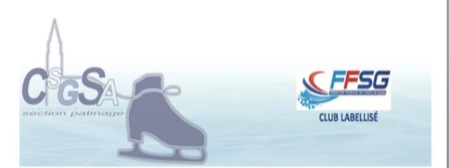 Horaires :Le stage est inclus dans la cotisation annuelle.
En cas de blessure du stagiaire, son responsable légal autorise les responsables du stage à prendre les dispositions d’urgence nécessaires.NOM___________________	PRENOM______________Date de naissance_____________	Téléphone :	Mail :	GROUPE COMPETITION 2 GROUPE COMPETITION 2 GROUPE COMPETITION 2 ParticipationLundi 19/10/202012:15 – 14:00 (GP)PPG 10:45 – 11:45Mardi 20/10/202012:15 – 14:00 (GP)PPG 10:45 – 11:45Mercredi 21/10/202012:15 – 14:00 (GP)PPG 10:45 – 11:45Jeudi 22/10/202012:15 – 14:00 (GP)PPG 10:45 – 11:45Vendredi 23/10/202012:15 – 14:00 (GP)PPG 10:45 – 11:45Lundi 26/10/20207:45 – 9:45 (PP)PPG 10:00 – 11:00Mardi 26/10/20207:45 – 9:45 (PP)PPG 10:00 – 11:00Mercredi 26/10/20207:45 – 9:45 (PP)PPG 10:00 – 11:00Jeudi 27/10/20207:45 – 9:45 (PP)PPG 10:00 – 11:00Vendredi 28/10/20207:45 – 9:45 (PP)PPG 10:00 – 11:00
Date :Nom et signature :